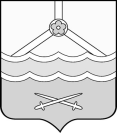 КОНТРОЛЬНО-СЧЁТНАЯ ПАЛАТАШимского муниципального района(Контрольно-счётная палата)ул.Новгородская, д.21, р.п. Шимск, Новгородская обл., Россия, 174150  тел. (81656)54-400E-mail:  ksp_shimsk@mail.ru_________________________________________________________________________________Заключение № 12-пна проект постановления Администрации Шимского муниципального района «О внесении изменений в мероприятия муниципальной программы «Развитие системы управления имуществом в Шимском муниципальном районе на 2014-2020 годы»Заключение Контрольно-счётной палаты  на проект постановления Администрации Шимского муниципального района «О внесении изменений в мероприятия муниципальной программы «Развитие системы управления имуществом в Шимском муниципальном районе на 2014-2020 годы» (далее – проект постановления) подготовлено в соответствии с п.2 ст. 157  Бюджетного кодекса  Российской Федерации, статьи 8 Положения о Контрольно-счётной палате Шимского муниципального района, утвержденного решением Думы Шимского муниципального района от 16.11.2011 № 90, постановления Администрации Шимского муниципального района от 28.08.2013 № 1154 «Об утверждении Порядка принятия решений о разработке муниципальных программ Администрации  Шимского муниципального района, их формирования и реализации». Проект постановления представлен в Контрольно-счётную палату Шимского муниципального района (далее –  КСП) председателем комитета по управлению имуществом и экономике Администрации Шимского муниципального района О.В.Архипковой без сопроводительного письма 06.03.2014 года.Муниципальная программа «Развитие системы управления имуществом в Шимском муниципальном районе на 2014-2020 годы»  (далее – Программа) утверждена постановлением Администрации Шимского муниципального района от 12.12.2013 № 1558 «Развитие системы управления имуществом в Шимском муниципальном районе на 2014-2020 годы».  В Программу внесено изменение Постановлением Администрации Шимского муниципального района от 12.02.2014 № 97.К проекту постановления предоставлен расчет финансовых ресурсов, необходимых для реализации  Программы с обоснованием предлагаемых изменений.       Представленные на экспертизу изменения в Программу обусловлены включением в мероприятия муниципальной Программы дополнительного мероприятия «Организация работ по подготовке проектов планировки и межевания территории» с объемом финансирования  данного мероприятия: 2014 -2016 гг. ежегодно -100 тыс.руб., 2017-2020 гг. ежегодно – 250,0 тыс.руб..  Данное мероприятие запланировано с учетом сокращения расходов  на иные мероприятия:Уменьшением расходов на организацию проведения кадастровых работ по земельным участкам, подлежащим отнесению к муниципальной собственности муниципального района (строка 3.1 раздела 4. «Мероприятия муниципальной программы « паспорта Программы) : 2014-2016 гг. ежегодно в сумме 20,0 тыс.руб., 2017-2020 гг. ежегодно в сумме 200,0 тыс.руб.,Уменьшением расходов на организацию работ по земельным участкам, государственная собственность на которые не разграничена на территории муниципального района для целей предоставления льготным категориям граждан и организации торгов (строка 5.1 раздела 4. «Мероприятия муниципальной программы « паспорта Программы): 2014-2016 гг. ежегодно в сумме 80,0 тыс.руб., 2017-2020 гг. ежегодно в сумме 50,0 тыс.руб.,        Общий объем финансирования муниципальной программы не изменился и составил 6500,00 тыс.руб., в том числе 2014-2016 гг. ежегодно в сумме 300,00 тыс.руб., 2017-2020 гг. – ежегодно в сумме 1400,00 тыс.руб.    Анализ нормативных правовых актов	 В ходе проведения финансово-экономической экспертизы проекта Программы установлено следующее. Представленным проектом постановления разработчиком Программы не вносятся изменения в целевые показатели выполнения мероприятий ( строки 1.3.1., 1.5.1. раздела 5 «Цели, задачи и целевые показатели муниципальной программы» паспорта Программы) финансовое обеспечение которых значительно сократилось, что ставит под сомнение первоначальный результат их выполнения.            По пункту 1.3.1. паспортом программы в 2014 году планируется оформление 7 земельных участков в муниципальную собственность , из расчета финансовых ресурсов для достижения данного целевого показателя необходимо  42,0 тыс.руб.  ( из расчета 6,0 тыс.руб. на межевание 1 участка). Представленным проектом постановления в расчете финансовых ресурсов, необходимых для реализации муниципальной программы, финансирование на размежевание земельных участков заложено только на 2 земельных участка, что не соответствует целевому показателю паспорта программы. Также объем финансирования 2015-2020 года для достижения целевых показателей не позволит  выполнить  поставленные задачи.         По пункту 1.5.1. паспортом программы в 2014 году планируется провести кадастровые работы по образованию  15  земельных участков для целей строительства, из расчета финансовых ресурсов для достижения данного целевого показателя необходимо  90,0 тыс.руб.  ( из расчета 6,0 тыс.руб. на образование 1 участка). Представленным проектом постановления в расчете финансовых ресурсов, необходимых для реализации муниципальной программы, финансирование на образование земельных участков заложено только на 3 земельных участка, что не соответствует целевому показателю паспорта программы. Также объем финансирования 2015-2020 года для достижения целевых показателей не позволит  выполнить  поставленные задачи. Предлагаем уточнить объемы финансирования (целевые показатели) как по вышеуказанному мероприятию, так и по Программе в целом.Представленный проект муниципального правового акта содержит технические ошибки которые  в силу внесенных изменений в муниципальную программу ( Постановление Администрации Шимского муниципального района от 12.02.2014 № 97) содержит иные объемы финансирования мероприятий программы в которые необходимо внести изменения:Содержание строки 1.10. проекта  постановления «Заменить в графе 8 строки 5.1. цмфру «80» на «8»» следует заменить на  «Заменить в графе 8 строки 5.1. цифру «88» на «8»»,Содержание строки 1.11. «Заменить в графе 8 строки 5.1. цмфру «80» на «8»» следует за- менить на  «Заменить в графе 8 строки 5.1. цифру «88» на «8»».ВыводКонтрольно-счётная палата предлагает доработать проект Программы с учетом вышеуказанных замечаний и предложений.Председатель Контрольно-счётной палаты                                   С.Н. Никифороваот  07.03.2014  № 45на  № __ от 06.03.2014Председателю комитета по управлению имуществом и экономике Администрации Шимского муниципального районаО.В.Архипковой